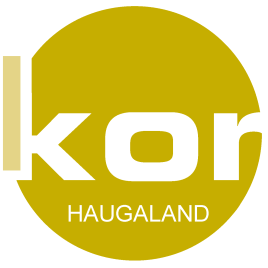 SØKNADSKJEMA FOR STØTTE TIL KOR I NK HAUGALAND.GENERELTTildeling av økonomiske midler er en tilskuddsordning for kor og dirigenter tilsluttet NK Haugaland. Det gis ikke støtte til drift av koret eller til innkjøp av utstyr. Honorar eller lønn til egen dirigent regnes som en del av driftsutgiftene i et kor. Støtten utbetales etter at tiltaket er gjennomført. Hvis søknaden gjelder en aktivitet, må det også foreligge en tidsplan og et budsjett.HVA SØKES DET STØTTE TIL?Beskrivelse av tiltaket (Benytt eget ark om nødvendig) Utfylt skjema sendes til: post@nkhaugaland.no Søknadsfrister: 1. mai og 1. novemberDirigentutdanning / dirigentutvikling.Kursing / Seminar med innleid ekstern instruktør.Aktivitet for å fremme utvikling av lokale kor.Teknisk bistand (Lyd / Lys) til egen konsert.Det er lagt ved dokumentasjon av kostnadene det søkes om (Kopi av: faktura, reiseutgifter el. andre utlegg) og eventuelt budsjett.Det er lagt ved dokumentasjon av kostnadene det søkes om (Kopi av: faktura, reiseutgifter el. andre utlegg) og eventuelt budsjett.Det er lagt ved dokumentasjon av kostnadene det søkes om (Kopi av: faktura, reiseutgifter el. andre utlegg) og eventuelt budsjett.Det er lagt ved dokumentasjon av kostnadene det søkes om (Kopi av: faktura, reiseutgifter el. andre utlegg) og eventuelt budsjett.Det er lagt ved dokumentasjon av kostnadene det søkes om (Kopi av: faktura, reiseutgifter el. andre utlegg) og eventuelt budsjett.Det er lagt ved dokumentasjon av kostnadene det søkes om (Kopi av: faktura, reiseutgifter el. andre utlegg) og eventuelt budsjett.Korets navn:Korets navn:Kontaktperson:Kontaktperson:::::::Beløp det søkes om:Beløp det søkes om:Bankkonto:Bankkonto:Søknadsdato:Søknadsdato: